Знаки в минорных диезных тональностях.Они считаются точно так же, как и в мажорных тональностях. Исходная тональность – ля минор (в ней знаков нет). Далее нужно построить чистую квинту вверх – тональность ми минор (1 диез).Затем построить кварту вниз, взять следующий после ля звук – тональность си минор (2 диеза). И т.д. Будьте внимательны при построении чистой квинты от ноты си! 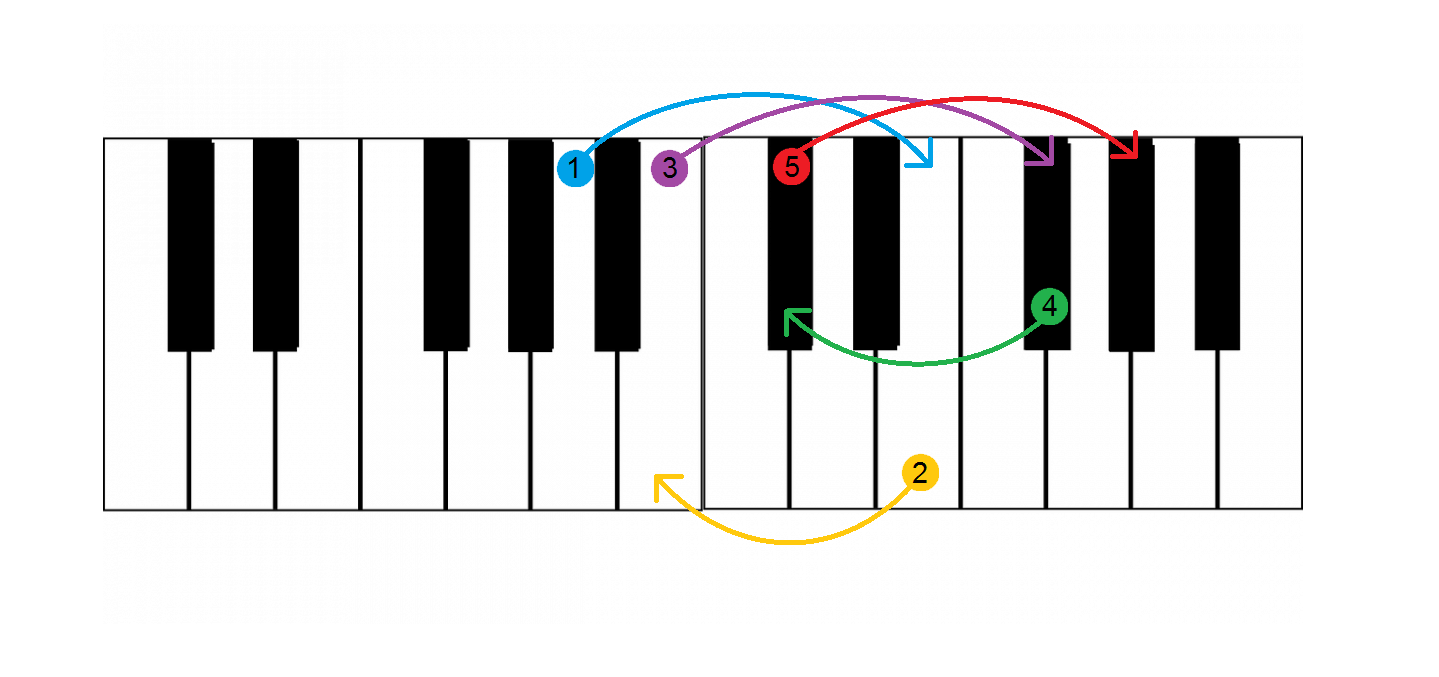 Играть и проговаривать: ля минор – знаков нет, ми минор – 1 диез, си минор – 2 диеза, фа диез минор – 3 диеза, до диез минор – 4 диезаи т. д.Запомните порядок появления диезов при ключеС помощью скороговорки:«Кошка ехала в такси…»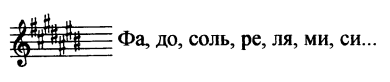 Параллельные тональностиВспомните, как находить параллельные тональности.Параллельные тональности — это тональности, которые имеют  одинаковое количество ключевых знаков. В такой паре тональностей одна является мажорной, а другая — минорной. Если вы хотите найти параллельную тональность мажора, то вам нужно малую терцию вниз. В случае, когда известен минор, следует построить малую терцию вверх, чтобы получить названиепараллельной мажорной тональности.Главные трезвучияВспомни главные трезвучия, и на каких ступенях они строятся.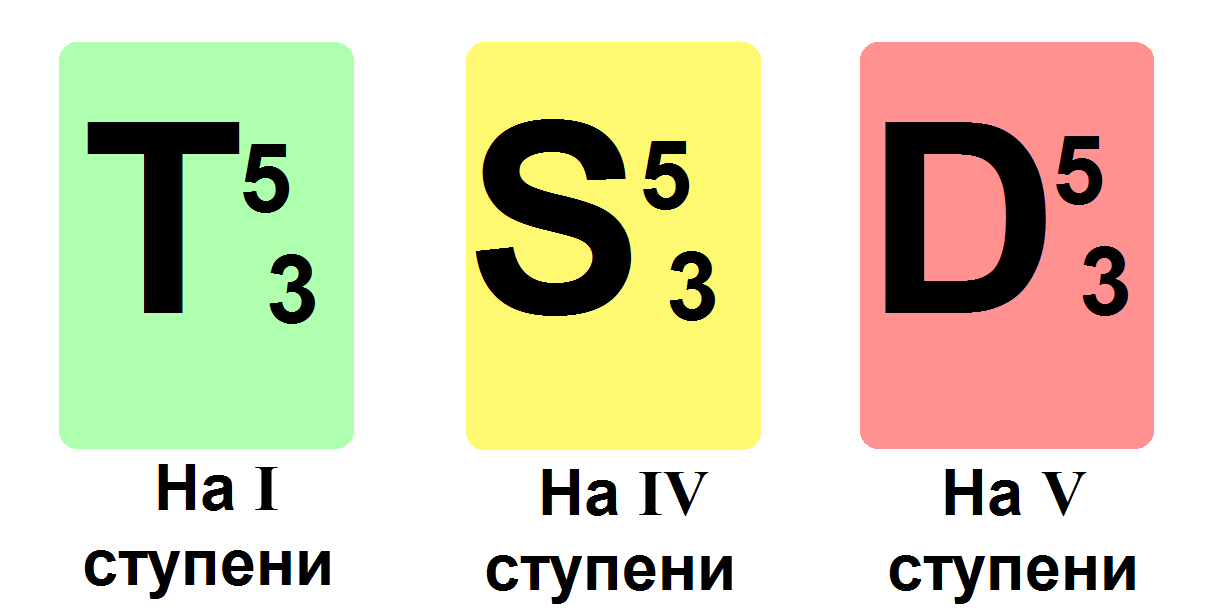 Тоническое трезвучие, Субдоминантовое трезвучие и Доминантовое трезвучие.Сыграй в тональностях До мажор, Ре мажор и Фа мажор (не забывай про знаки при ключе!)Домашнее заданиеа) Отгадай кроссворд.По горизонтали:Длительность, которая содержит в себе четыре четвертиАккорд из трех звуков, выстроенных по терциямЗнак, который отменяет повышение или понижение звукаIII ступень в тональности ми минорОдно из главных трезвучий, которое строится на V ступени и имеет сильное тяготение к тонике.Согласованность звуков между собой. Каким обобщающим словом можно назвать мажор и минор?По вертикали:Одно из главных трезвучий, которое строится на IV ступени.Название интервала, в котором 3 ступени или 2 тона.Полный устой в ладу, главный звук в тональности.Знак повышения звукаСозвучие из двух звуковНазвание интервала, в котором 5 ступеней или 3,5 тона.б) Зачеркните тот ритмический рисунок, который не подходит к данным словам.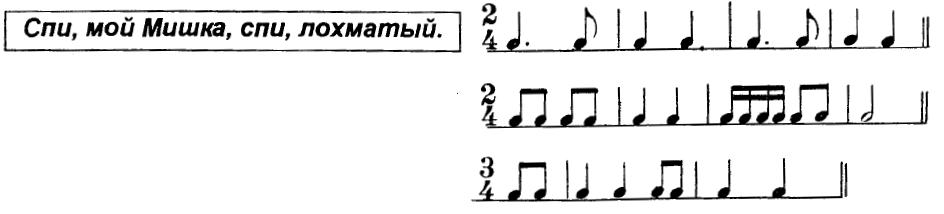 в) Если утверждение НЕВЕРНО, то раскрась его номер, если ВЕРНО– НЕ раскрашивай.Чтобы построить квинту надо отсчитать четыре ступени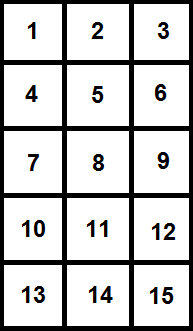 Тоника – это третья ступень ладаВ гармоническом виде минора ничего не изменяетсяРитмическая фигура «восьмая и две шестнадцатые» равна 2-м четвертямВ мелодическом виде минор повышаются Vи VI ступениТрезвучие – это аккорд из трех звуков, выстроенных по терциямПрима это аккордВ Ми мажоре 2 диезаСоль мажор и ре минор это параллельные тональностиФа – до вверх это чистая квинта Ре мажор и си минор это параллельные тональностиСи – фа  вверх это чистая квинта В натуральном миноре всегда повышается VII ступени Четверть с точкой и восьмая равны целой Субдоминанта строится на V ступени.ПредметСольфеджиокласс 2 класс ШПП (вечерняя группа)Студент-практикантЯмщикова Анастасия АлексеевнаПреподаватель-консультантЗахарчук А.А.Дата урока06.04.20 Продолжительность занятия1:10568241237109111